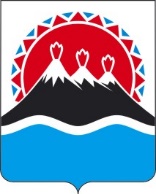 П О С Т А Н О В Л Е Н И ЕПРАВИТЕЛЬСТВА  КАМЧАТСКОГО КРАЯ                   г. Петропавловск-КамчатскийВ соответствии с постановлением Губернатора Камчатского края от 29.09.2020 № 178 «Об изменении структуры исполнительных органов государственной власти Камчатского края» и постановлением Правительства Камчатского края от 14.10.2020 № 408-П «О внесении изменений в постановление Правительства Камчатского края от 28.04.2011 № 165-П «Об утверждении Положения об Агентстве лесного хозяйства и охраны животного мира Камчатского края»  ПРАВИТЕЛЬСТВО ПОСТАНОВЛЯЕТ:Внести в постановление Правительства Камчатского края от 02.02.2018 № 50-П «Об утверждении Примерного положения о системе оплаты труда работников краевых государственных учреждений, подведомственных Агентству лесного хозяйства и охраны животного мира Камчатского края» следующие изменения:		1) в наименовании слова «Агентству лесного хозяйства и охраны животного мира Камчатского края» заменить словами «Агентству лесного хозяйства Камчатского края»;		2) в части 1 слова «Агентству лесного хозяйства и охраны животного мира Камчатского края» заменить словами «Агентству лесного хозяйства Камчатского края»;		3) в части 2 слова «Агентству лесного хозяйства и охраны животного мира Камчатского края» заменить словами «Агентству лесного хозяйства Камчатского края»;		4) в приложении:		а) в наименовании слова «Агентству лесного хозяйства и охраны животного мира Камчатского края» заменить словами «Агентству лесного хозяйства Камчатского края»;		б) в подпункте «а» пункта 1 части 1.1 слова «Агентству лесного хозяйства и охраны животного мира Камчатского края» заменить словами «Агентству лесного хозяйства Камчатского края»;		в) в части 1.31 слова «Агентству лесного хозяйства и охраны животного мира Камчатского края» заменить словами «Агентству лесного хозяйства Камчатского края»;		г) в абзаце 2 части 1.10 слова «Агентства лесного хозяйства и охраны животного мира Камчатского края (далее – Агентство)» заменить словом «Агентства».Настоящее постановление вступает в силу через 10 дней после дня его официального опубликования и распространяется на правоотношения, возникшие с 27 октября 2020 года.Пояснительная запискак проекту постановления Правительства Камчатского края «О внесении изменений в постановление Правительства Камчатского края от 02.02.2018 № 50-П «Об утверждении Примерного положения о системе оплаты труда работников краевых государственных учреждений, подведомственных Агентству лесного хозяйства и охраны животного мира Камчатского края»Настоящий проект постановления Правительства Камчатского края разработан в связи с переименованием Агентства лесного хозяйства и охраны животного мира Камчатского края в Агентство лесного хозяйства Камчатского края и внесением 27 октября 2020 года ИФНС России по г. Петропавловску-Камчатскому записи в Единый государственный реестр юридических лиц о смене наименования.Реализация настоящего постановления Правительства Камчатского края не потребует дополнительного финансирования из краевого бюджета.Проект постановления не подлежит оценке регулирующего воздействия в соответствии с постановлением Правительства Камчатского края от 06.06.2013 № 233-П «Об утверждении порядка проведения оценки регулирующего воздействия проектов нормативных правовых актов Камчатского края и экспертизы нормативных правовых актов Камчатского края».В соответствии с постановлением Правительства Камчатского края от 18.05.2010 № 228-П «Об утверждении Положения о порядке проведения антикоррупционной экспертизы нормативных правовых актов и проектов нормативных правовых актов исполнительных органов государственной власти Камчатского края» настоящий проект постановления Правительства Камчатского края 6 ноября 2020 года размещен на Едином портале проведения независимой антикоррупционной экспертизы и общественного обсуждения проектов нормативных правовых актов Камчатского края (httрs://npaproject.kamgov.ru) в срок по 17 ноября 2020 года. [Дата регистрации]№[Номер документа]О внесении изменений в постановление Правительства Камчатского края от 02.02.2018 № 50-П «Об утверждении Примерного положения о системе оплаты труда работников краевых государственных учреждений, подведомственных Агентству лесного хозяйства и охраны животного мира Камчатского края»Председатель Правительства - Первый вице-губернатор Камчатского края[горизонтальный штамп подписи 1]А.О. Кузнецов